Цель урока- к концу урока дети будут знакомы с единицей измерения длины – миллиметром и будут уметь  оперировать ею в математических выражениях. Задачи урокаОбразовательные:- организовать деятельность по обобщению знаний об известных единицах измерения длин, по знакомству с единицей измерения - миллиметром;- совершенствовать умение выполнять устные арифметические действия с многозначными числами, основанными на вычислениях в переделах 100.Развивающие:- содействовать в развитии логического мышления;- организовать действия по развитию познавательного интереса.Воспитательные:- организовать деятельность по воспитанию положительного отношения к художественной литературе;- содействовать в формировании дружеских отношений.Оборудование: презентация, карточки, книга, проволока, сигнальные карточки.1. Организационный момент. Слова одни скрывают часто слова другие.У. ШекспирКак вы понимаете смысл этой цитаты? (Не всегда всё так, как мы видим. Иногда следует внимательно всмотреться в суть проблемы, научиться читать между строк.)Кто знает, из какого мультфильма эти слова?	В какую страну попал Артур?Вот и мы сегодня на уроке отправимся  в увлекательное путешествие в страну Минипутов. Однако в эту страну попасть не просто, потому что она маленькая. И нам нужно будет соответствовать размерам.	2. Устный счёт.Как оказаться в стране Минипутов, Артуру рассказал дедушка, но 4 года назад старичок пропал. А недавно мальчик наткнулся  на интересную книгу, в которой, скорее всего, есть подсказка, а открыть книгу не удалось, давайте поможем. Чтобы открыть книгу, нужно пройти 5 уровней.Индивидуальные карточки (________________________________)ФронтальноА) Назовите компоненты, объясните, как найти неизвестное число, решите уравнения. 36 000 : х = 3                                     х = 12 000 33 × у = 990 000                                у = 30 000    Б) Вставьте пропуски:  24м 8дм = _____ дм                  3000 м = ______ км1м 12см = _____ см                   _____ м = 30 дм 500 смВ) Найдите закономерность и продолжите ряд: (с каждым числом разряд единиц тысяч и разряд единиц увеличивается на 2) 1002, 2004, 3008, 4016, …Г) Решите задачи:- Когда Артур изучил 18 книг, то ему осталось изучить ещё 27 книг и 12 дедушкиных дневников. Сколько всего источников информации изучил Артур? (57 источников) 1) 27+12=39 (ист.)2) 39+18=57 (ист.)- Артур в свой День Рождения съел 1/4 часть торта, а его бабушка 1/6 часть. Сколько съел каждый член семьи, если вес торта 1кг 200г? (300 г)1) 1200:4=300 (г) –А.2) 1200:6=200 (г) – Б.- Высота волшебного дуба 64 м, это на 29 м больше, чем высота обычного дуба. Какова высота обычного дуба? (35 м)1) 64-29=35 (м)Д) Заполните магический квадрат. У доски.3. ЦелеполаганиеРасположите числа в магическом квадрате по убыванию и узнайте ранее незнакомую для вас единицу измерения длины. - Какое получилось слово? (Миллиметр). Слово, которое у вас получилось и будет темой нашего урока.Какую цель поставим перед собой? (Познакомиться с новой единицей измерения длины – миллиметр и оперировать ею в математических выражениях)Мы с вами прошли все уровни, теперь можем открыть книгу. Что же мы видим? Записка от дедушки Арчибальда.Найдите лишнее по смыслу. (Килограмм.)Метр Дециметр Килограмм Сантиметр Километр- Почему лишняя?-Как одним выражением можно заменить оставшиеся слова? (Единицы измерения длины.)- Какие  мы будем предпринимать шаги, на уроке, чтобы достичь цели урока, исходя из послания дедушки? (Сегодня на уроке мы будем повторять единицы измерения длины, а также учиться переводить миллиметры в более высокие единицы измерения и наоборот, решать задачи с использованием новых и ранее изученных единиц измерения длины).     - Назовите единицы измерения длины по возрастанию. Куда мы добавим миллиметр? ( В начало)Миллиметр Сантиметр Дециметр Метр Километр4. Изучение нового материалаДля того, чтобы попасть в страну Минипутов, нужно было уменьшиться до роста жителей этой страны. Но как же мы это сделаем, если не знаем какой рост у Минипута?Просмотр видео.Так каков же рост минипута? (С ноготок)Теперь мы знаем рост минипута, тогда другой вопрос, а какова длина ноготка? Возьмите линейки и измерьте свои ноготки. У всех будет разный размер ноготков, соответственно и рост, в стране Минипутов, тоже будет разный. Всё, как в жизни, у всех людей разный рост. - Получилось с точностью определить длину ноготка в сантиметрах? (Нет)- Для этого нам нужна новая единица измерения длины – миллиметр.Как показаны сантиметры на линейке, вы уже знаете, а что это за маленькие деления между сантиметрами? (Миллиметры.)Сколько делений между 1-им см и 2 см-ами? (10)Какой мы можем сделать вывод? (В 1см = 10мм)Измерьте свой ноготок. Теперь вы точно знаете свой рост в стране Минипутов.- А для чего нам нужны миллиметры в жизни? (Для более точных измерений) Люди используют миллиметры для более точных замеров в строительстве, например, строители при измерении высоты, ширины окна, двери используют именно миллиметры. А как же миллиметры связаны с другими единицами измерения длины?           1км=1000м          1м=10дм             1дм=10см              1см= 10ммКилометр   Метр    Дециметр    Сантиметр   Миллиметр              1км=1 000 000мм     1м=1 000мм      1дм=100мм	А теперь на основании полученных знаний попробуйте выполнить задания по новой теме урока.Практическая работа (выполняют в парах). Можно консультироваться с соседом. (5 мин – ограничить время)Проверка выполнения работы.Теперь вы имеете представление о том, что такое миллиметр, как его переводить в другие единицы измерения длины, а также знаете свой рост в стране Минипутов. Есть много вариантов, чтобы попасть в эту страну, мы воспользуемся самым простым.	Физкульминутка (танец)	5. Закрепление усвоенного материалаМы очутились в стране Минипутов. Сказочные герои подготовили для вас задание.И кого же мы видим? Это Барахлюш. Послушайте его задание.Откройте тетради, запишите число, классная работа.С. 44, зад. №5 (2 человека у доски)Вариант 1 - 1, 2 строка.Вариант 2 – 3,4 строка.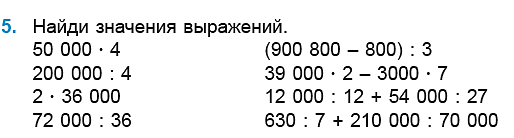 Подведение итогов.Следующее испытание для нас подготовила принцесса Селения.С. 45,  № 8. Вызываю одного человека к доске.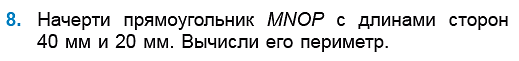 - О какой фигуре идет речь в задаче? (Прямоугольник)- Что известно об этом прямоугольнике? (длина, ширина)- Чему равна ширина? Длина?- Какой вопрос в задач? (Найти периметр)Давайте усложним задание и найдём еще и площадь.                  40 мм	20 ммР - ?S - ?1) (40 + 20) * 2 = 120 (мм) – Р2) 40 * 20 = 800 (мм кв.) - S Ответ: 120 мм = 1 дм 2мм, 800 мм кв. Подведение итогов.Нашего героя преследует Ужасный У. И просто Артуру не убежать от злодея. На пути мальчику попадается машинка, которую ему подарила бабушка на День рождения. Но вот не задачи. Артур не может завести эту машинку, ему не хватает детали в виде треугольника  с равными сторонами.           А) С собой у Артура кусок проволоки в форме квадрата, площадь которого 36 мм2. Мы можем разогнуть квадрат и согнуть из проволоки треугольник с равными сторонами. Какова тогда будет длина стороны треугольника? (Методом подбора)     показать1. Представляем как 6*62. 6 * 4= 24 (мм) – периметр квадрата3. 24: 3 = 8 (мм) – сторона треугольникаОтвет: 8 мм.  (Практико-ориентированная задача)Б) 6 минипутов при встрече жмут друг другу руки.Сколько всего рукопожатий они сделают?5+4+3+2+1= 15 рукопожатий.          Рукопожатие – наиболее распространённое действие при приветствии. В прошлом считалось, что тем самым демонстрируются дружеские намерения – в руке нет оружия. Каждый из вас продемонстрировал, что не держит зла на своего одноклассника, друга.          Подведение итогов Вы выполнили самые сложные задания от Ужасного У, злодей повержен.  И посмотрите, кого мы нашли, это же дедушка Артура – Арчибальд. Оказывается все это время, он находился в плену у Ужасного У.Пришло время возвращаться домой. Сейчас мы построим мост, по которому можно будет пройти обратно в класс и увеличиться до своего размера.6. Диагностика усвоенных знаний. (Использование рисунка)Перед вами лежит мини-мост. Ваша задача построить правильный рисунок на этом мосту. Я буду называть утверждение, если вы с ним согласны, то цвет ступеньки зеленый, если не согласны, то – красный.          Тест (использовать сигнальные карточки! Да-нет) Правда ли, что мм – это единица измерения массы? (НЕТ)Правда ли, что мм меньше см? (ДА)Правда ли, что 12000 мм это 1200 м? (НЕТ)Правда ли, что если от ленты длиной 2 дм отрезать кусок длиной 2 см, то останется 180 мм? (ДА)Правда ли, что, если длина прямоугольника 12 мм, а ширина 4мм, то площадь прямоугольника будет равна  480 мм квадратных? (НЕТ)Подведение итогов. Если рисунок построен, верно, то вы снова оказались в классе, если нет, то придется еще задержаться в стране Минипутов.7. Подведение итогов. РефлексияДадим шанс исправиться тем, кто выстроил неправильный рисунок (если такие есть).- Назовите тему нашего урока. (Миллиметр)- Какую цель мы ставили в начале урока? Мы её достигли?- Что такое миллиметр? (Единица измерения длины)- Сколько миллиметров составляют 1 сантиметр? (10) 1 дециметр? (100) 1 м? (1 000) 1 км? (1 000 000)          Мы сегодня с вами путешествовали вместе с героями сказок. Расскажите, а кто в театре играет роли сказочных персонажей? (Актеры)          А знаете ли вы, как называют актеров, которые играют с помощью одних лишь телодвижений? (Пантомим).          Сейчас представьте, что вы такой актер. Поднимите руки вверх – если вы довольны своим результатом работы на уроке, опустите голову вниз – если не совсем довольны результатом своей работы, хотели бы работать лучше и закройте лицо руками – если недовольны результатом работы.8. Информация о домашнем заданииОткрыть дневник, записать домашнее задание. С. 45, №1,2. 14181516